 					ΕΠΕΙΓΟΝΕΛΛΗΝΙΚΗ ΔΗΜΟΚΡΑΤΙΑ 					Ν. Ψυχικό, 23-11-2015ΑΠΟΚΕΝΤΡΩΜΕΝΗ ΔΙΟΙΚΗΣΗ ΑΤΤΙΚΗΣ 			Αριθμ. πρωτ.: 2845ΓΕΝΙΚΗ Δ/ΝΣΗ ΔΑΣΩΝ & ΑΓΡΟΤΙΚΩΝ ΥΠΟΘΕΣΕΩΝΔ/ΝΣΗ  ΣΥΝΤΟΝΙΣΜΟΥ & ΕΠΙΘΕΩΡΗΣΗΣ ΔΑΣΩΝΤΜΗΜΑ: Γ΄Ταχ. Δ/νση: Λ. Μεσογείων 239				ΠΡΟΣ: Αποκεντρωμένη Διοίκηση ΑττικήςΤαχ. Κωδ.: 154 51 Ν. Ψυχικό					Δ/νση ΠΕ.ΧΩ.ΣΧ. Πληρ.: Γ. Βασιλόπουλος					Τμήμα Α΄Τηλ.: 210.3725725						Μεσογείων 239Φαξ : 210.3725712						Τ.Κ. 154 51 Ν. ΨυχικόΚΟΙΝ.: 1) Γενική Δ/νση Δασών και Α.Υ.	     Κατεχάκη 56	     Τ.Κ. 115 25 Αθήνα2) Δ/νση Δασών Πειραιά    Αγίου Διονυσίου 5    Τ.Κ. 185 45 Πειραιάς3) Δασαρχείο Πειραιά    Αγίου Διονυσίου 5    Τ.Κ. 185 45 ΠειραιάςΘΕΜΑ: Γνωμοδότηση επί Μελέτης Περιβαλλοντικών Επιπτώσεων (ΜΠΕ) για τη διαδικασία τροποποίησης της απόφασης έγκρισης περιβαλλοντικών όρων (ΑΕΠΟ) του σταθμού κινητής τηλεφωνίας της εταιρείας  «WIND ΕΛΛΑΣ  ΤΗΛΕΠΙΚΟΙΝΩΝΙΕΣ Α.Ε.Β.Ε.» με κωδικό θέσης «1910- ΣΥΓΓΡΟΥ HUB» ο οποίος έχει εγκατασταθεί επί κτηρίου στη θέση Λεωφόρος Συγγρού 249 και Αγνώστου Στρατιώτου, στο Δήμο Καλλιθέας Αττικής (με την προτεινόμενη τροποποίηση από σ/β κινητής τηλεφωνίας μετατρέπεται σε κομβικό σταθμό).ΣΧΕΤ.: α) Το αριθμ. πρωτ. Φ3505/883/ΠΕΡ.10/14/28-09-2015 έγγραφο της Διεύθυνσης Περιβάλλοντος και Χωρικού Σχεδιασμούβ) Το αριθμ. πρωτ. 2410/14-10-2015 έγγραφο Δ/νσης Συντονισμού και Επιθεώρησης Δασώνγ) Το αριθμ. πρωτ. 84252/4323/16-11-2015 έγγραφο Δασαρχείου Πειραιάδ) Το αριθμ. πρωτ. 85694/2890/18-11-2015 έγγραφο Δ/νσης Δασών ΠειραιάΣε συνέχεια του ανωτέρω (α) σχετικού που αναφέρεται σε έγκριση περιβαλλοντικών όρων του  έργου «τροποποίησης της απόφασης έγκρισης περιβαλλοντικών όρων (ΑΕΠΟ) του σταθμού κινητής τηλεφωνίας της εταιρείας  «WIND ΕΛΛΑΣ  ΤΗΛΕΠΙΚΟΙΝΩΝΙΕΣ Α.Ε.Β.Ε.» με κωδικό θέσης «1910- ΣΥΓΓΡΟΥ HUB» ο οποίος έχει εγκατασταθεί επί κτηρίου στη θέση Λεωφόρος Συγγρού 249 και Αγνώστου Στρατιώτου, στο Δήμο Καλλιθέας Αττικής (με την προτεινόμενη τροποποίηση από σ/β κινητής τηλεφωνίας μετατρέπεται σε κομβικό σταθμό) και του ανωτέρω (β) σχετικού μας, σας αποστέλλουμε συνημμένως φωτοαντίγραφα των ανωτέρω (γ) και (δ) σχετικών Δασαρχείου Πειραιά και Δ/νσης Δασών Πειραιά, αντίστοιχα και σας γνωρίζουμε ότι η Υπηρεσία μας δεν έχει αντίρρηση για την περιβαλλοντική έγκριση του εν θέματι έργου καθόσον αυτό δεν εμπίπτει σε εδαφική έκταση που διέπεται από τις διατάξεις της δασικής νομοθεσίας σύμφωνα με τα διαλαμβανόμενα στο ανωτέρω (γ) σχετικό Δασαρχείου Πειραιά.Με Εντολή Γ.Γ.Α.Δ. ΑττικήςΟ Διευθυντής Συντονισμού και Επιθεώρησης ΔασώνΠαύλος ΧριστακόπουλοςΔασολόγος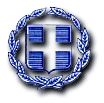 